Air! FIKI! SVT! ESP! Tactical Weather! Active Traffic (TAS)! ADS-B Out!2016 Cessna T240 with G2000, GFC700, WAASN257JC Ser#T24002102454 Total Time Since NewAvionics:	Garmin Intrinzic EquippedGMA-36 Remote Digital Audio Panel w/MarkerBeacon/IntercomGTC-570 Touch Screen ControllerGTX-33ES Transponder-Mode S, w-Traffic InformationSystem capability and ADS-B outGIA-63W NAV/COM/GPS/WAAS w/GS #1GIA-63W NAV/COM/GPS/WAAS w/GS #2GDU-1400 Primary Flight Display (PFD)GDU-1400 Multi-Function Display (MFD)GEA-71 Engine/Airframe ComputerGRS-77 AHRS (dual)GDC-74A Air Data Computer w/OAT ProbeGMU-44 Magnetometer (dual)GCU-275 Primary Flight Display (PFD) ControllerElectronic ChecklistGFC-700 AutopilotGo-Around SwitchElectric TrimA/P DisconnectControl Wheel Steering ButtonGMC-720 Auto Flight Controller System (AFCS)Garmin SafeTaxi & FliteCharts (both provide Geosynchronous Positioning)ESI-1000 L-3 Trilogy Standby Instrument (digitallydisplays airspeed, altimeter and attitude)Control Stick Push-To-Talk Switch-Pilot/CopilotMic & Phone Jacks-Pilot/Copilot/Passengers(Bose and Standard)Artex ELT-ME406 Emergency Locator TransmitterPitot System - HeatedStatic SystemAlternate Static SourceCO Detector/Pulse OximeterPrecise Flight Built-in Oxygen (4 place)Dual 12-volt, 2 amp auxiliary power outletLighted Entrance StepSpeed BrakesInflatable Door SealsAdditional Equipment:Air ConditioningFlight Into Known Ice (FIKI)Enhanced Stability Protection (ESP)Synthetic Vision Technology (SVT)Avidyne TWX-670 Tactical Weather (Stormscope)Garmin GTS-800 Active Traffic (TAS)ADS-B OutRosen SunvisorsReiff Engine Heater Oregon Aero SeatsExterior:Apex Minor: Matterhorn White over Phantom Gray Pearl with Radiant Red Pearl StripesInterior:Black leather seating overall with charcoal microfiberinsert.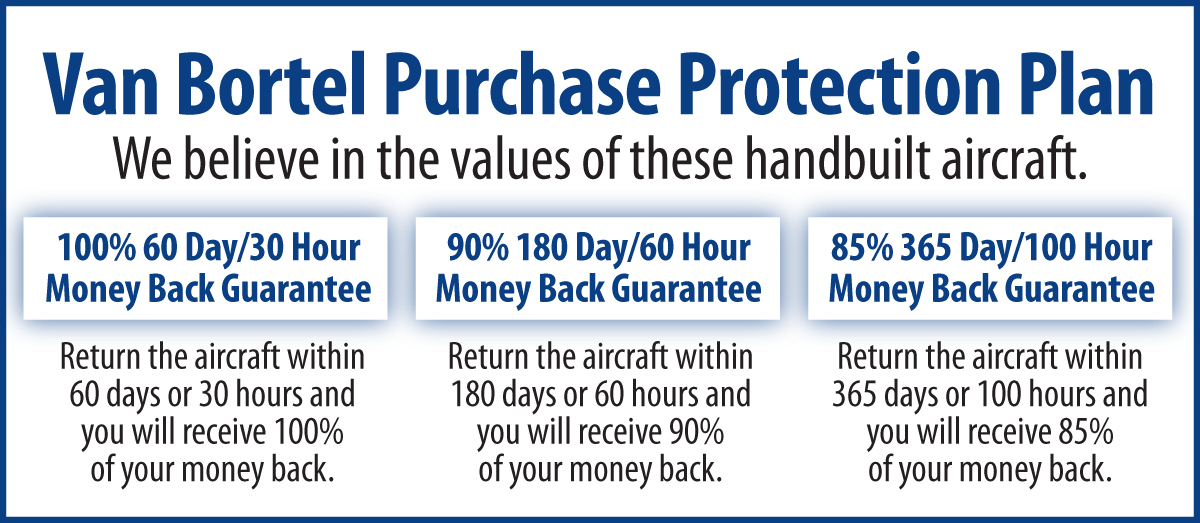 We fly the aircraft to your ramp for inspection by you and your mechanic at no cost or obligation to you.All Specifications Subject To Verification Upon InspectionTrades Welcome  •  No Damage History  •  Always Hangared  •  No Corrosion